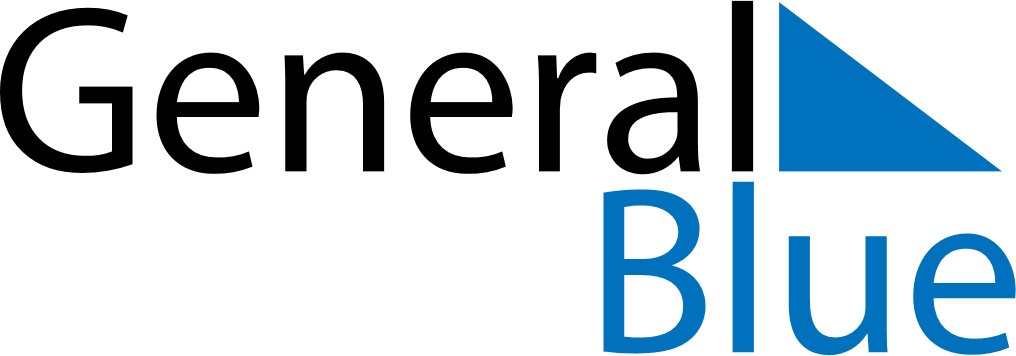 June 2030June 2030June 2030ChinaChinaMondayTuesdayWednesdayThursdayFridaySaturdaySunday12Children’s Day3456789Dragon Boat Festival101112131415161718192021222324252627282930